Online ELI Language ProgramRequired Applications[From MU IT Website https://marshall.edu/it]Computer with Windows 10 Pro or current version of macOS.More information at https://www.marshall.edu/it/recommendations 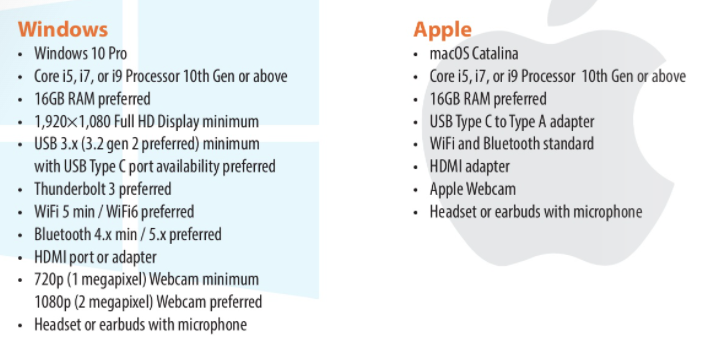 NOTE:  for specific brand and versions recommended for new purchases see Marshall University Marshall Recommended Devices (bkstr.com).  For currently owned computers, see technology checklist on https://www.marshall.edu/it/recommendations [Is my current Windows 10 or macOS Catalina computer adequate?]MyMU Portal https://marshall.edu/mymu  Single sign on to…general MU informationyour personal and academic informationBlackboard—Learning Management SystemMUOnline Portal https://marshall.edu/muonline Takes you directly toBlackboard—Learning Management System.  Use this portal to open your ELI courses for instruction and assignments. https://marshall.edu/muonlineMicrosoft Office 365Available to all MU students: https://www.marshall.edu/it/office365; no additional payment. Office 365 Education for Students is an Office 365 plan that is available at no additional charge to current Marshall studentsAllows students to install the latest version of Office on up to 5 PCs (Windows 10) or Macs (macOS)and on other mobile devices including Android, iPad®, and Windows tablets. It includes 1 TB of OneDrive storage, managed by Marshall University, for schoolwork and homework. In addition, students can edit and collaborate using Office Online, Yammer, and SharePoint Sites.Includes versions of Outlook, Teams, Word, PowerPoint, Excel, OneNote, OneDrive (1TB, of personal cloud storage accessible from any device), SharePoint, and Microsoft 365 Exchange Email with 100GB storage quota.Multi-Factor Authentication (MFA) REQUIRED (protects your personal and Marshall data from online threats).  Sign up here: https://marshall.edu/mfa Recommended ApplicationsEndpoint ProtectionAntivirus software to protect your computer.  See Endpoint Protection – (marshall.edu) for software your computer.